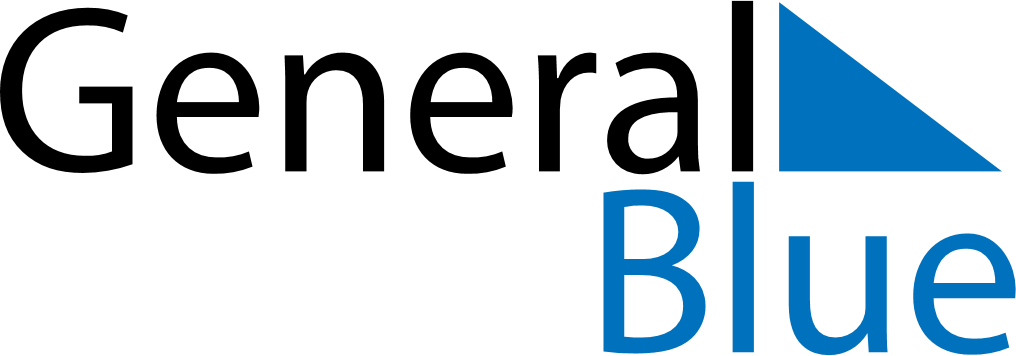 June 2028June 2028June 2028IcelandIcelandMONTUEWEDTHUFRISATSUN1234Pentecost
The Seamen’s Day567891011Whit Monday12131415161718Icelandic National Day192021222324252627282930